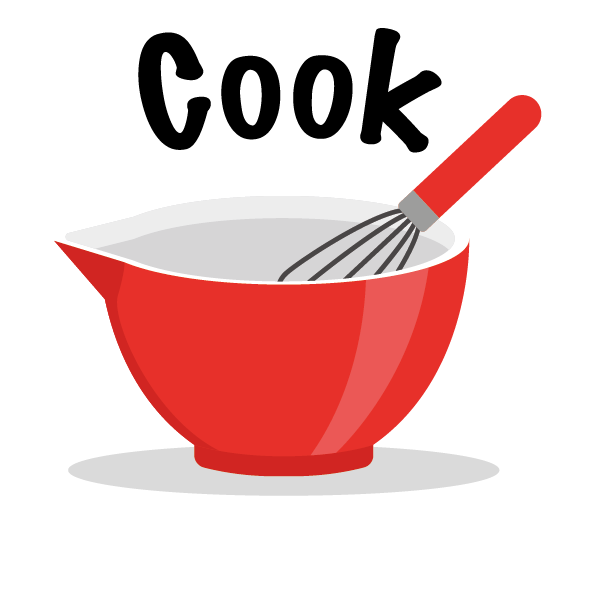 We’d love to see all the great learning your children are doing at home. A way to share this with our community is to take a photo of your child's work and tag us at q1ehomelearning - this is on either Twitter or Instagram.Make a Fabulous Fruit Salad Make a Fabulous Fruit Salad ChallengeMake a super healthy fruit salad for the whole family. Food skills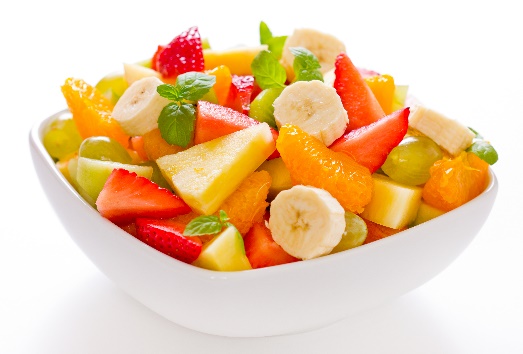 Measure.Peel.Slice.Combine and mix.Ingredients 2 satsumas4 strawberries8 seedless red grapes, halved lengthways8 seedless white grapes, halved lengthways2 bananas2 x 15ml spoons orange juiceMethodPeel the satsumas and separate into segments.Pull the stalks from the strawberries and cut into slices. Peel the bananas and cut into slices.Place all the fruit in the bowl and add orange juice. Mix all the ingredients together.